С 1 сентября 2015 года в МБОУ "СОШ № 8"  начинается введение Федерального государственного образовательного стандарта основного общего образования (ФГОС ООО). Первыми перейдут на обучение по ФГОС ООО учащиеся 5 класса.Основные изменения с переходом  на обучение по ФГОС ООО:Главное изменение – это изменение результата образования. Если раньше результатом были прочные знания, то теперь это и  умения ими пользоваться, поэтому отличительной особенностью нового стандарта является развитие умений. Следовательно, нашей целью будет не только достижение предметных, но также метапредметных результатов.Что следует понимать под метапредметным  результатом образования?Это:- умение самостоятельно определить цель,- умение самостоятельно планировать пути достижения цели и оценивать собственные возможности;- умение организовать учебное сотрудничество и совместную деятельность с учителями и сверстниками;- умение  использовать  речевые  средства  с  задачей  коммуникации  для выражения своих чувств и мыслей;- умение   самостоятельно  добывать  и   применять  знания,  в   том   числе используя ИКТ;Важное место занимает и развитие личностных характеристик ребенка.Личностные результаты должны отражать:-принятие  ценностей  семейной  жизни,  здорового  и  безопасного  образа жизни;- проявление любви и уважения к Отечеству;- ответственное отношение к учению, готовность и способность к саморазвитию и самообразованию;- осознанное, уважительное отношение к другому человеку;- освоение и соблюдение социальных норм и правил поведения.В связи с новым результатом произойдут изменения и в организации образовательного и воспитательного процесса. Процесс обучения будет построен так, чтобы дети в совместном диалоге с педагогом, одноклассниками сами открывали знания, находили ответы на проблемные вопросы из различных источников информации.Важным аспектом учебной деятельности становится проектная и исследовательская деятельность.Добиться требуемых образовательных результатов только на уроке нельзя. Поэтому очень важно, чтобы дети посещали специальные занятия во второй половине дня (внеурочную деятельность). Во внеурочную деятельность входят: экскурсии, кружки, секции, олимпиады, соревнования, интеллектуальные игры, поисковые исследования и выполнение проектов.Изменения в учебном плане:Учебный план состоит из обязательной части и части, формируемой участниками образовательного процесса, максимальная нагрузка в 5-ом классе при 5-дневной учебной недели 29 часов. В сравнении с  базисным учебным планом 2004г., в 5-м классе будет изучаться  биология, обществознание, география.Нормативная база введения ФГОС ООО:Федеральный уровень:- Приказ МО и науки РФ от 17.12.2010г. № 1897 «Об утверждении федерального государственного образовательного стандарта основного общего образования».- Приказ МО и науки РФ от 29.12.2014г. № 1644 «о внесении изменений в приказ Министерства образования и науки Российской Федерации от 17 декабря 2010г. № 1897 «Об утверждении федерального государственного образовательного стандарта основного общего образования».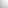 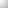 